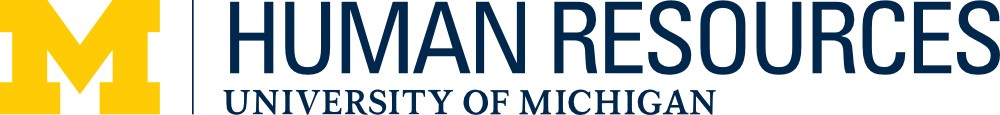 Flexible Work Arrangement Discussion WorksheetThis document is a suggested starting point for discussing flexible work options with your supervisor. Use this worksheet to identify your specific interests in remote work and help develop a clear plan of how your desired work arrangement will be structured to benefit your team and yourself.Type of flexible work option being requested:Current work schedule:Proposed new work schedule:Advantage to your team:Work plan for how to accomplish current duties:Impact on co-workers and internal/external customers:Plan for communication/cooperation:Plan for continuity:Proposed start date:Proposed new work schedule:If you come to an agreement on a flexible arrangement, complete the appropriate Remote and Flexible Work Agreement forms. 